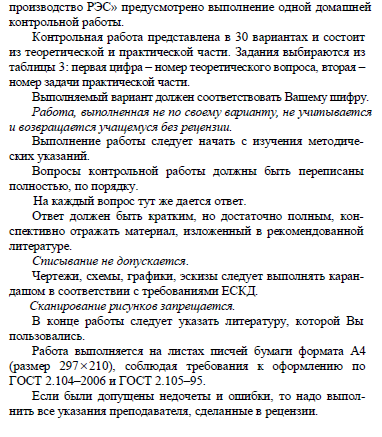 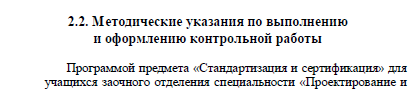 А.) Теоретическая часть: Объекты стандартизацииБ.) Практическая часть: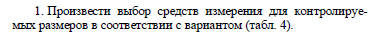 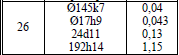 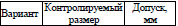 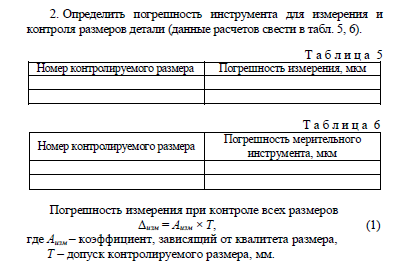 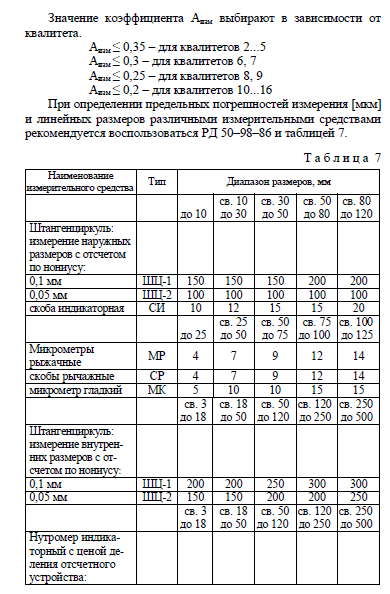 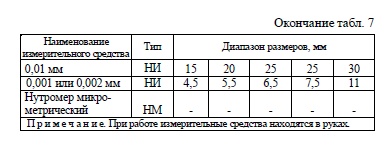 